DICHIARA di occupare/variare dal ___/___/_______I locali e/o le aree site nel Comune di Tiggiano in Via  ___________________________________________precedentemente occupati dal/ ra  : ______________________________________________________PROPRIETARIO DEI LOCALI:  il dichiarante   altri:______________________________________________ abitante a____________________________________________TITOLO DELL’OCCUPAZIONE/DETENZIONE:  Proprietà  Usufrutto o altro diritto reale di godimento sull’immobile (……………………………………………………………..)  LocazioneDichiara inoltreche il numero dei componenti il nucleo famigliare  RESIDENTE in Tiggiano che occupa i locali èe che oltre a questi l’abitazione è anche occupata da: ______________________________________________________C.F. _____________________________________________________ oDA COMPILARE CON DETTAGLIO COMPONENTI NUCLEO FAMIGLIAREche il nucleo famigliare anagrafico residente in ___________________________________________________Via ______________________________________________ è così composto:che i locali sono detenuti/occupati dal nucleo famigliare come sopra dichiarato;CHIEDE INOLTRE in base all’art. 1 comma 657, 659  della Legge 147/2013 componente TARI , l’applicazione delle seguenti riduzioni per i fabbricati di cui al precedente numero d’ordine __________ per particolari condizioni d’uso:  abitazioni tenute a disposizione per uso stagionale od altro uso limitato e discontinuo: riduzione del 30%;  anziano dimorante in casa di riposo; soggetto che svolge attività di studio fuori dal territorio comunale, in possesso di regolare contratto di affitto o con domicilio presso collegi o altre strutture predisposte, previa presentazione di adeguata documentazione giustificativa con annesse tasse universitarie; soggetto che svolge attività di lavoro fuori dal territorio comunale o all’estero e i militari per un periodo superiore a 6 mesi da comprovarsi mediante contratto di fitto o di lavoro;ratica del compostaggio domestico: riduzione del 20%; a tal fine dichiara:care il compostaggio domestico in modo continuativo mediante apposito COMPOSTER – CONCIMAIA;NOTE:________________________________________________________________________________________________________________________________________________________________________________________________________________________________________________________________________________________________________________________________sanzioni previste per l’omessa denuncia di variazione dal D.Lgs. 472/97 e successive modificazioni ed integrazioni.Data______________________________				Firma_________________________________________________- Le riduzioni di cui al comma precedente si applicano dalla data di effettiva sussistenza delle condizioni di fruizione se debitamente dichiarate e documentate nei termini di presentazione della dichiarazione iniziale o di variazione o, in mancanza, dalla data di presentazione della relativa dichiarazione.- L’obbligazione tariffaria decorre dal giorno in cui ha avuto inizio l’occupazione o la detenzione dei locali ed aree e sussiste sino al giorno in cui ne è cessata l’utilizzazione, purché debitamente e tempestivamente dichiarata.IMPOSTA UNICA COMUNALE (I.U.C.)(Art.1 comma 639 e seguenti della Legge n. 147/2013)TARI  DENUNCIA SULLA TASSA DEI RIFIUTI (UTENZE DOMESTICHE)IMPOSTA UNICA COMUNALE (I.U.C.)(Art.1 comma 639 e seguenti della Legge n. 147/2013)TARI  DENUNCIA SULLA TASSA DEI RIFIUTI (UTENZE DOMESTICHE)IMPOSTA UNICA COMUNALE (I.U.C.)(Art.1 comma 639 e seguenti della Legge n. 147/2013)TARI  DENUNCIA SULLA TASSA DEI RIFIUTI (UTENZE DOMESTICHE)ESTREMI DI PRESENTAZIONE DELLA DICHIARAZIONE  Riservato all’UfficioESTREMI DI PRESENTAZIONE DELLA DICHIARAZIONE  Riservato all’Ufficio     NUOVA ISCRIZIONE                                                                                              VARIAZIONE     NUOVA ISCRIZIONE                                                                                              VARIAZIONE     NUOVA ISCRIZIONE                                                                                              VARIAZIONE     NUOVA ISCRIZIONE                                                                                              VARIAZIONE     NUOVA ISCRIZIONE                                                                                              VARIAZIONECognomeNomeNomeNomeNomeData di nascitaComune (o Stato Estero) di nascita Comune (o Stato Estero) di nascita Comune (o Stato Estero) di nascita Comune (o Stato Estero) di nascita ComuneC.A.P.Residente in Via, n. ed internoResidente in Via, n. ed internoProv.Codice fiscaleTelefonoTelefonoE-mailE-mailn°Cognome e nomeCodice fiscaleRelazione di parentela123456IDENTIFICATIVI CATASTALI IMMOBILI E SUPERFICI ASSOGGETTATE AL TRIBUTOIDENTIFICATIVI CATASTALI IMMOBILI E SUPERFICI ASSOGGETTATE AL TRIBUTOIDENTIFICATIVI CATASTALI IMMOBILI E SUPERFICI ASSOGGETTATE AL TRIBUTOIDENTIFICATIVI CATASTALI IMMOBILI E SUPERFICI ASSOGGETTATE AL TRIBUTOIDENTIFICATIVI CATASTALI IMMOBILI E SUPERFICI ASSOGGETTATE AL TRIBUTOIDENTIFICATIVI CATASTALI IMMOBILI E SUPERFICI ASSOGGETTATE AL TRIBUTOIDENTIFICATIVI CATASTALI IMMOBILI E SUPERFICI ASSOGGETTATE AL TRIBUTOIDENTIFICATIVI CATASTALI IMMOBILI E SUPERFICI ASSOGGETTATE AL TRIBUTOIDENTIFICATIVI CATASTALI IMMOBILI E SUPERFICI ASSOGGETTATE AL TRIBUTOIDENTIFICATIVI CATASTALI IMMOBILI E SUPERFICI ASSOGGETTATE AL TRIBUTOIDENTIFICATIVI CATASTALI IMMOBILI E SUPERFICI ASSOGGETTATE AL TRIBUTOIDENTIFICATIVI CATASTALI IMMOBILI E SUPERFICI ASSOGGETTATE AL TRIBUTON°N°CategoriaCategoriaFoglioFoglioNumero/ParticellaSubalternoSuperficie calpestabileSuperficie Catastale       (se conosciuta)Destinazione d’uso (abitazione, box, cantina, altro)Destinazione d’uso (abitazione, box, cantina, altro)11223344VARIAZIONE MQ.VARIAZIONE MQ.a far data dal  ____________________________a far data dal  ____________________________a far data dal  ____________________________a far data dal  ____________________________a far data dal  ____________________________a far data dal  ____________________________(con documentazione comprovante la metratura)(con documentazione comprovante la metratura)(con documentazione comprovante la metratura)(con documentazione comprovante la metratura)(con documentazione comprovante la metratura)(con documentazione comprovante la metratura)AVVERTENZE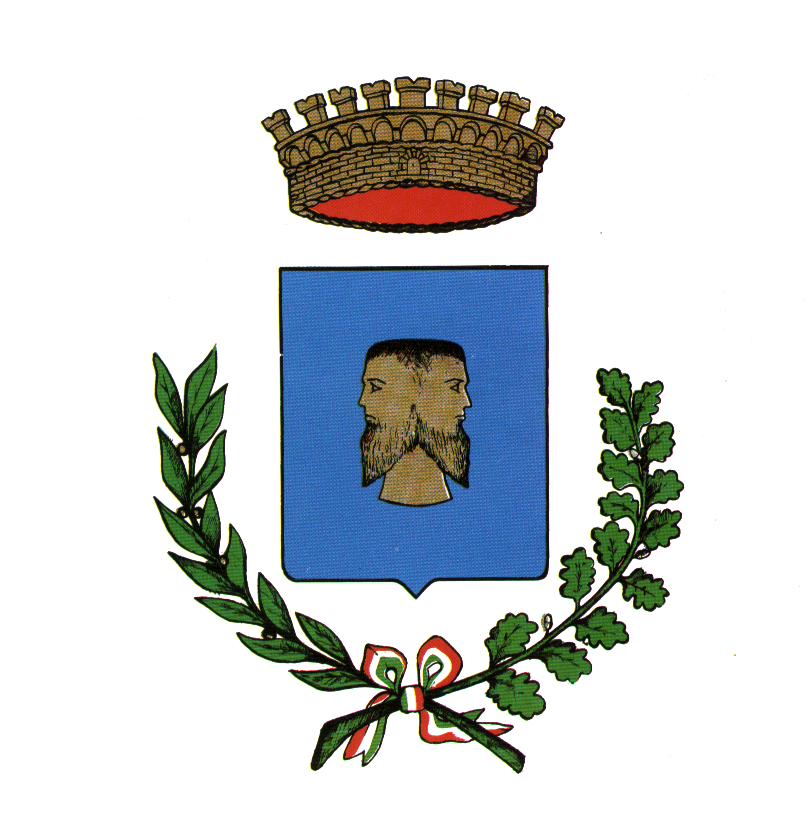 